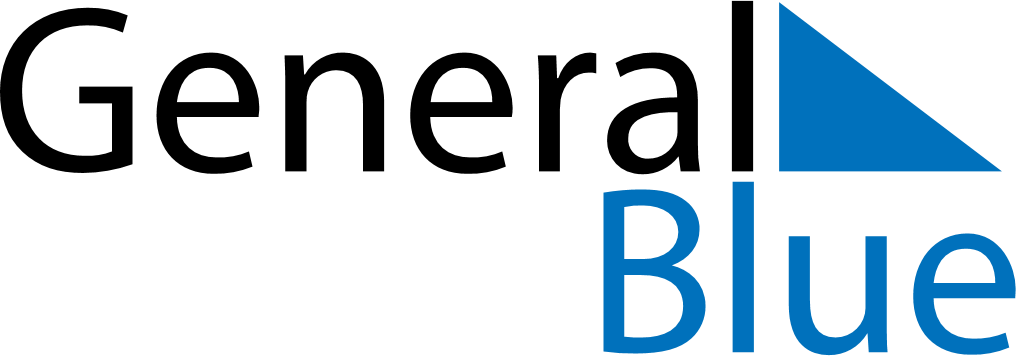 February 2023February 2023February 2023February 2023February 2023February 2023DenmarkDenmarkDenmarkDenmarkDenmarkDenmarkMondayTuesdayWednesdayThursdayFridaySaturdaySunday1234567891011121314151617181920212223242526Fastelavn2728NOTES